 FEBIC – FEIRA BRASILEIRA DE INICIAÇÃO CIENTÍFICA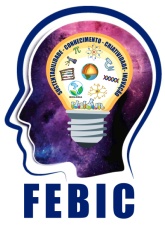 JARAGUÁ DO SUL - SANTA CATARINASUSTENTABILIDADE - CONHECIMENTO - CRIATIVIDADE - INOVAÇÃO  ANEXO 11PLANO DE PESQUISA OBRIGATÓRIO PARA O QUALIFICAÇÃO DO SEMENTES DA CIÊNCIA(Nos casos das categorias I e II acrescentar mais linhas se necessário)Local e Data:_________________, ____ de ____________ de __________.INSTITUIÇÃO DE ENSINONome da Instituição:Cidade/ Estado/ País:TÍTULO DO PROJETO:ALUNOS PESQUISADORES (nomes completos):ANO/SÉRIEDATA DE NASCIMENTO1.2.3.ORIENTAÇÃO (nomes completos):Orientador:          Coorientador:ÁREA DO CONHECIMENTO(   ) Ciências Agrárias        (   ) Ciências Biológicas     (   ) Ciências da Saúde       (   ) Ciências Exatas e da terra(   ) Ciências Humanas(   ) Ciências Sociais(   ) Engenharia e suas aplicaçõesCATEGORIA:  (   ) I – Educação infantil (Pré I ou Pré II)(   ) II – Anos iniciais do ensino fundamental(   ) III – Anos finais (6º ao 9º) do Ensino Fundamental.                 (   ) IV – Ensino Médio ou Técnico Profissionalizante                (   ) V – Estudantes da Educação de Jovens e Adultos.(   ) VI – Estudantes do Ensino Técnico subsequente (pós-médio).(   ) VII – Ensino Superior (Graduação)PROBLEMA(S) DE PESQUISA (QUESTÃO ORIENTADORA)HIPÓTESE(S):JUSTIFICATIVA:OBJETIVO GERAL (prévio):OBJETIVOS ESPECÍFICOS (prévio):METODOLOGIA (procedimentos metodológicos prévios):CRONOGRAMA DA PESQUISA (previsão)CRONOGRAMA DA PESQUISA (previsão)Data de início da pesquisaData de previsão de término da pesquisaFUNDAMENTAÇÃO TEÓRICA INICIAL (fundamente-se em pelo menos três autores/obras):TRÊS PRINCIPAIS REFERÊNCIAS: